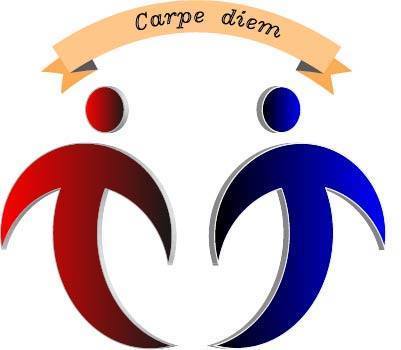 O.O “Iskoristi dan - Carpe diem“ IlijašMrakovo bb71380 IlijašE-mail: oocarpediem14@outlook.com___________________________________________________________________________PRIJAVAJAVNI POZIV ZA ANGAŽOVANJE EDUKATORA/ICA I TRENERA/ICA                                                                                                  ___________________                                                                                               POTPISIME I PREZIMEDATUM I MJESTO ROĐENJAKONTAKT TELEFONE-MAILPOZICIJA ZA KOJU SE PRIJAVLJUJEMDATUM PRIJAVEDOKUMENTACIJA KOJU DOSTAVLJAM(ZAOKRUŽITI)CVPrijedlog dnevnog reda radionicePrijedog metodologije radioniceObrazac za cijenu ponude.